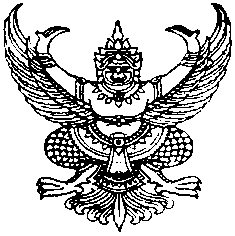 ประกาศคณะกรรมการดำเนินการประมูลด้วยระบบอิเล็กทรอนิกส์เรื่อง  ประกาศรายชื่อผู้ชนะการประมูลจ้างติดตั้งเตาเผาศพปลอดมลพิษ ฌาปนสถานวัดถ้ำเขาฉกรรจ์ด้วยระบบอิเล็กทรอนิกส์……………………………………………………………………		ตามที่เทศบาลตำบลเขาฉกรรจ์ ได้แจ้งรายชื่อผู้ค้าที่ผ่านการคัดเลือก ให้เข้าเสนอราคาโครงการจ้างติดตั้งเตาเผาศพปลอดมลพิษ ฌาปนสถานวัดถ้ำเขาฉกรรจ์ ด้วยระบบอิเล็กทรอนิกส์  จำนวน  ๒ ราย คือ                      ๑. ห้างหุ้นส่วนจำกัด แซฟ เอ็นจิเนียริ่ง                                                                                    ๒. บริษัท ที.ยู.ซี.เอ็นเตอร์ไพรส์ จำกัด                                                            ผลปรากฏว่า ในวันที่  ๑๐  สิงหาคม  ๒๕๕๕  ได้ดำเนินการประมูลตั้งแต่เวลา ๑๐.๐๐น. ถึงเวลา ๑๐.๓๐ น. ได้มีผู้เข้าร่วมประมูลและเสนอราคา จำนวน  ๒ ราย โดย ห้างหุ้นส่วนจำกัด แซฟ เอ็นจิเนียริ่ง  เป็นผู้ชนะการประมูล  ได้เสนอราคาต่ำสุดลำดับ ๑  เป็นจำนวนเงิน ๓,๐๔๐,๐๐๐.-บาท  (สามล้านสี่หมื่นบาทถ้วน) จากราคาเริ่มต้น  ๓,๐๕๐,๐๐๐.-บาท ซึ่งต่ำกว่าราคาเริ่มต้น  ๑๐,๐๐๐ บาท คิดเป็นร้อยละ ๐.๓๓		จึงประกาศให้ทราบโดยทั่วกันประกาศ  ณ  วันที่   ๑๐   เดือน  สิงหาคม  พ.ศ. ๒๕๕๕                                   ลงชื่อ                                                ประธานกรรมการ                                                  (นางเพลินตา           บุญเล็ก)     ลงชื่อ                                        กรรมการ                     ลงชื่อ                                        กรรมการ                  (นายชัชชัย   อัศเวก)                                                     (นายเอกลักษณ์  นามบุตร)     ลงชื่อ                                        กรรมการ                     ลงชื่อ                                        กรรมการ                  (นางโสภา  โคตรสงคราม)                                                (นางสาวพรรษา   มีของ)